Yritysten omistajanvaihdosten matalan kynnyksen neuvontapalvelu – Luopuja perheyrityksessä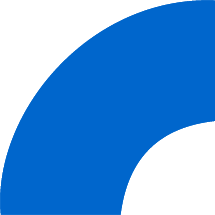 Yritysten omistajanvaihdosten matalan kynnyksen neuvontapalvelu – Luopuja perheyrityksessäPalvelukuvaus on tarkoitettu kuvaamaan yrittäjän kanssa toteutettavan vuorovaikutuksen keskeisiä teemoja. Tavoitteena on antaa yrittäjän kertoa omaa tarinaansa ja suunnitella sitä eteenpäin. Teemat toimivat neuvojan muistilistana tärkeimmistä keskusteltavista asioista. Kaikki kysymykset eivät ole aiheellisia kaikissa tapauksissa, vaan muistilistaa sovelletaan tapauskohtaisesti. Huomioitavia asioita neuvontatapaamiseen – Luopuja perheyrityksessäEnnen neuvontaa eri ikäiset käyttävät erilaisia yhteydenottoväyliä; nuoret digitaalisia väyliä ja eläköityvät soittavat puhelimella mieluitentarkista, mikä yritys täsmälleen on kyseessä ja tutustu siihen alustavastiNeuvontatapaamisen aikanamuista, että asiakas ei välttämättä ymmärrä ammattikieltä tai -termejäälä yli- tai aliarvioi asiakkaan osaamistarohkaise keskustelemaan perheen ja muiden osallisten kanssa mieluummin enemmän kuin vähemmäntee tapaamisen pohjalta tehtävälista asiakkaalle ja polku kohti luopumista ja spv:täkehota keskustelemaan spv:n jo toteuttaneiden yrittäjien kanssaNeuvontatapaamisen jälkeenole käytettävissä, mutta älä tee yrittäjälle kuuluvia toimenpiteitä hänen puolestaanrohkaise luopujaa uusissa oudoissa vaiheissaTeema Huomion kohteetYhteydenottoSovitaan tapaamisen ajankohta, tapa ja paikkaYrittäjää pyydetään valmistautumaan tapaamiseen miettimällä omia tavoitteitaan yrityksen, oman uran, jatkajan ja muun perheen suhteenyrittäjää pyydetään valmistautumaan esittelemään yrityksen omistajat ja omaisuudenYrittäjä Millainen henkilö ja perhe?Milloin luopumassa yrityksestä?Miksi kyseinen aikataulu?Mikä rooli spv:n jälkeen?LiiketoimintaAsiakkaat, palvelut ja tuotteetYhteistyökumppanit ja tavarantoimittajatYdinosaaminen ja kilpailuetuOnko jokin edellisistä riippuvainen nykyisestä yrittäjästä?YritysYrityksen historia ja omistusTalous: maksuvalmius, kannattavuus, omaisuuserät ja velatMarkkina-asema, markkinoiden ennusteKeskeisimmät sopimuksetHenkilöstöYrityksen luovutus jatkajalle - sukupolvenvaihdosMiten luopuja on aloittanut luopumisprosessin? Omistus, valta, vastuu, tiedon siirto, luopujan muu ajankäyttö ja harrastuksetMitä jatkaja tekee nyt, millaiset valmiudet hänellä on?Millaisia valmiuksia jatkajan tulisi vielä hankkia ennen yrityksen haltuunottoa?Mitä jatkajan kanssa on keskusteltu?Mitä muun perheen kanssa on keskusteltu?Mikäli ei ole keskusteltu, se on ensimmäinen tehtävä. Kehota sopimaan täsmällinen aika ja paikka rauhalliselle kohtaamiselle, missä jokainen osapuoli saa esittää omat ajatukset, tavoitteet ja suunnitelmat.Yrityksen tuottoarvon ja substanssiarvon muodostumisen pääperiaatteet Verottajan suhtautuminen erilaisiin kauppahintoihin spv:ssa, verohuojennusten edellytykset ja vaatimuksetVaihtoehtojen tarkastelu: mitä toimenpiteitä yrityksen tase-erien suhteen tulisi tehdä, millaiseksi luopujan oma talous muodostuu?Yhteenveto ja suositukset jatkotoimenpiteistäTilanneTavoiteToimenpiteet ja ehdotus parhaista asiantuntijoista edistämään yrittäjän tavoitteiden saavuttamista